Materiały ćwiczeniowe dla uczniów niepełnosprawnych dostosowane                                 do ich możliwości psychofizycznych:https://www.gov.pl/web/edukacja/materialy-cwiczeniowe-dla-uczniow-niepelnosprawnych-dostosowane-do-nowej-podstawy-programowej-ksztalcenia-ogolnego?fbclid=IwAR0F07b32eH_OJvxAi5DN3bCW9u2OFuuAGsI5Vz-F-Dz1MECClljnwxMvBci podstrony:materiały ćwiczeniowe dla uczniów niepełnosprawnych mających trudności w uczeniu się i/lub komunikowaniu się w tym niesłyszących, słabosłyszących, z niepełnosprawnością intelektualną, autyzmem i afazją klasa I część 1materiały ćwiczeniowe dla uczniów niepełnosprawnych mających trudności w uczeniu się i/lub komunikowaniu się w tym niesłyszących, słabosłyszących, z niepełnosprawnością intelektualną, autyzmem i afazją klasa I część 2materiały ćwiczeniowe dla uczniów niepełnosprawnych mających trudności w uczeniu się i/lub komunikowaniu się w tym niesłyszących, słabosłyszących, z niepełnosprawnością intelektualną, autyzmem i afazją klasa II część 1materiały ćwiczeniowe Język polski na plus dla uczniów niepełnosprawnych mających trudności w uczeniu się i/lub komunikowaniu się w tym niesłyszących, słabosłyszących, z niepełnosprawnością intelektualną, autyzmem i afazją klasa I-III część 1materiały ćwiczeniowe Język polski na plus dla uczniów niepełnosprawnych mających trudności w uczeniu się i/lub komunikowaniu się w tym niesłyszących, słabosłyszących, z niepełnosprawnością intelektualną, autyzmem i afazją klasa I-III część 2materiały ćwiczeniowe Język polski na plus dla uczniów niepełnosprawnych mających trudności w uczeniu się i/lub komunikowaniu się w tym niesłyszących, słabosłyszących, z niepełnosprawnością intelektualną, autyzmem i afazją klasa I-III część 3Inne ciekawe linki:http://www.specjalni.pl/2020/03/cwiczenia-i-nauka-online-dla-najmodszych.html?fbclid=IwAR2uL4oEkZlZ1tzd1FF924edyaAcqYL6CqMyhMnQY2RVR-J2CPJgFkQMfrU#morehttps://www.youtube.com/watch?v=6IhSs1oirHM&fbclid=IwAR2v_tRYF9uVVZN6rcSDjwOWFmDUHgcj7u5MQznrO9Zl2-5jqJctAKllV44https://panimonia.pl/2018/01/23/masy-sensoryczne-plastyczne-przepisy/?fbclid=IwAR1Mg_2QRCMwCkLzbh9mGHzv7YfAr3yDozAY26RYVYbiWDOfUIHxM0BufgYhttps://frugalfun4boys.com/indoor-ball-games-kids/?fbclid=IwAR0XEb5i7I0qjt81InHtIVMA-1Ee48Rr0hocSaKV5EWAhe_OxT0GRBrMY7Mhttps://mojedziecikreatywnie.pl/2015/08/jak-ulepic-zwierzatka-z-plasteliny-krok-po-korku/?fbclid=IwAR26C0bJPsEQqSWZvuFz7DkmK_k8pBZFr360rWab9ABDulAuDbev1iF3uKEhttps://mojedziecikreatywnie.pl/2018/03/kolorowanki-do-druku/?fbclid=IwAR2h9AeEcEgG_9k8D00TtAz7FfowS2meXr4eu4GxFWn9CYoxnsmYkHH9PRM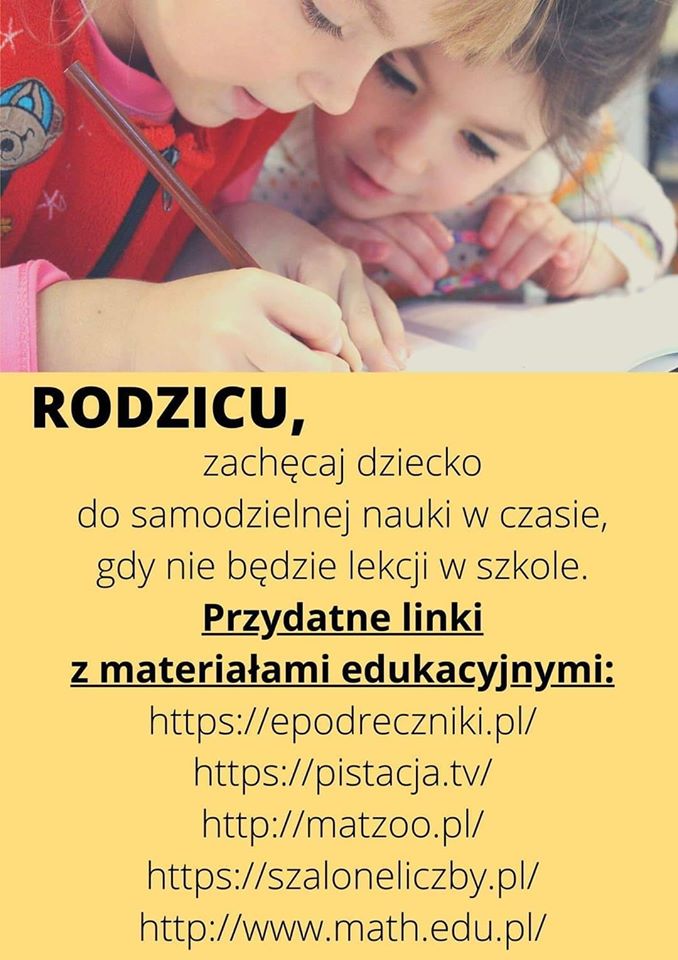 